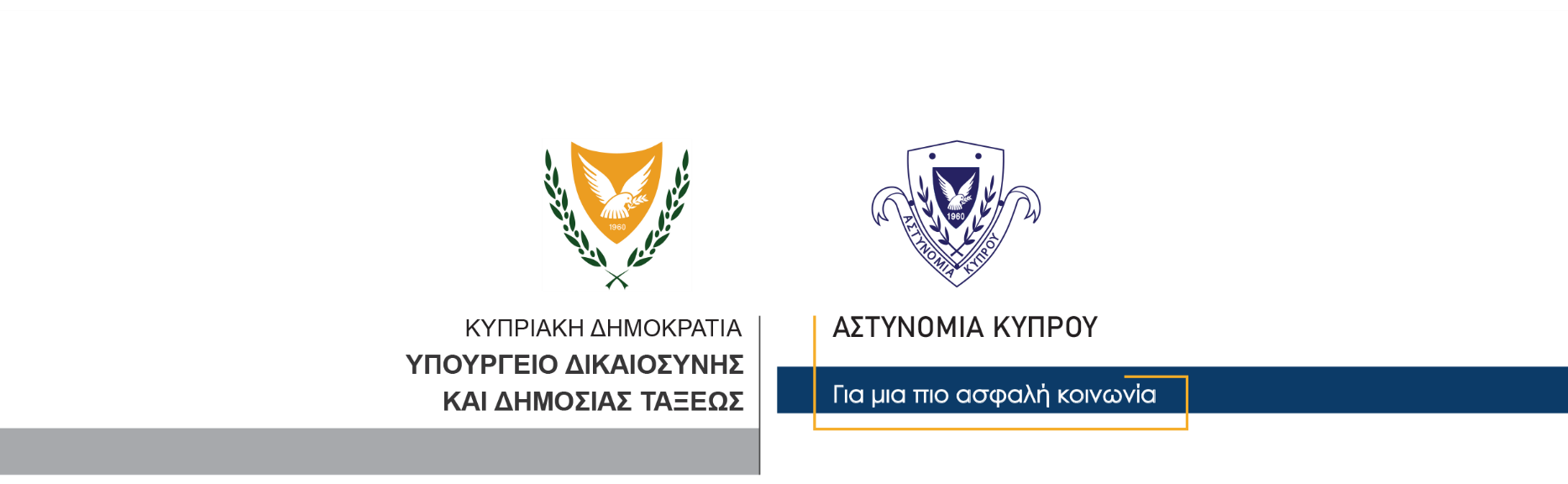 14 Νοεμβρίου, 2023  Δελτίο Τύπου 3Δεύτερη σύλληψη για υπόθεση ένοπλης ληστείας στον ΠρωταράΣε δεύτερη σύλληψη προχώρησε σήμερα η Αστυνομία, για διευκόλυνση των ανακρίσεων σχετικά με διερευνώμενη υπόθεση ληστείας, που διαπράχθηκε στα τέλη Οκτωβρίου 2023, στον Πρωταρά. Πρόκειται για 33χρονη, η οποία συνελήφθη χθες και τέθηκε υπό κράτηση, ενώ για την υπόθεση τελεί υπό κράτηση και 35χρονος. (Δελτίο Τύπου 2, ημερομηνίας 2/11/2023, είναι σχετικό)Η 33χρονη εντοπίστηκε και συνελήφθη στο αεροδρόμιο Λάρνακας, κατά τη διάρκεια διαβατηριακού ελέγχου, στο χώρο των αναχωρήσεων. Η ληστεία διαπράχθηκε σε περίπτερο στον Πρωταρά, στις 30 Οκτωβρίου. Σύμφωνα με τα υπό εξέταση στοιχεία άγνωστος άντρας εισήλθε εντός του περιπτέρου και ζήτησε να αγοράσει τσιγάρα. Ακολούθως, ο άντρας φέρεται να ανέσυρε πιστόλι και να ζήτησε τα χρήματα από το ταμείο. Η υπάλληλος φέρεται να αρνήθηκε και ο άντρας αφού άρπαξε ολόκληρο το ταμείο, και τράπηκε σε φυγή. Φεύγοντας ο δράστης φέρεται να μπήκε σε αυτοκίνητο, που τον περίμενε έξω από το περίπτερο και διέφυγαν προς άγνωστη κατεύθυνση. Το ΤΑΕ Αμμοχώστου συνεχίζει τις εξετάσεις.  		    Κλάδος ΕπικοινωνίαςΥποδιεύθυνση Επικοινωνίας Δημοσίων Σχέσεων & Κοινωνικής Ευθύνης